CURRICULUM VITAEWORK EXPERIENCE:	Restaurant Manager, LLC.(August 2014- Present)Job Responsibilities:Business activitiesTaking responsibility for the business performance of the restaurant.Analysing and planning restaurant sales level and profitability.(PNL)Organising marketing activities such as promotional events and discount schemes.Preparing reports at the end of the shift includes staff control, food control and sales.Creating and executing plans for department sales, profit and staff development.Planning and coordinating menus.Prepare monthly cost for food and beverage and compare with previous months.Front of the houseCoordinating the entire operation of the restaurant during scheduled shift.Managing staff and providing them with feedback.Responding to customer complaints.Ensuring that all employees adhere to the company uniform standards.Meeting and greeting customers and organising table reservations.Recruiting, training and motivating the staff.Handling all the petty cash expenses and controlling the consumption.Schedule new staff for essential food safety training and examination.Prepare monthly training calendar and doing training followed by the schedule.Maintain SOP and prepare restaurant standard documents such as staff hygiene checklist, duty roster, daily briefing sheet, opening and closing checklist etc.Preparing monthly payroll.PREVIOUS EXPERIENCES:	2. Restaurant Manager, Fashion café LLC (December 2012 to July 2014)3. Assistant Manager, Movenpick Hotel Ibn Battuta gate,UAE.(September 2011-October 2012)4. Supervisor, One to One Hotels and Resorts, AUH, UAE(September 2010-August 2011)5. Captain, One to One Hotels and Resorts, AUH, UAE(January 2009-August 2010)6. Commis Waiter, Mascot Hotel Govt. Tourism Development corporation(August 2004-October 2008)CERTIFICATE COURSES:	Essential food safety certificate.Operational Management Training.Guest care Training.Fire Safety. Health and Hygiene.Company Systems and Procedure.First Aid.Micros Management Training.Wine Training.SKILLS:Office Automation:  MS-Office 2007(MS-Word, MS-Excel, MS PowerPoint), Micros 9700, Micros 3700(Tracking the bills, adding menu, etc.), Fidelio,Infrasys,Opera.PNL, Budgeting and forecasting, Food and beverage recipe costing, Cost control.PERSONAL INFORMATION:	Date of Birth		: 22nd August 1985Sex			: MaleNationality		: IndianPassport Exp. Date     : 11th February 2025Visa Status		:  Employment visaMarital Status		: SingleHobbies		: Sports & travelling.REFERENCES:	Quality references available upon request.DECLARATION:	I hereby declare that the information provided is true to the best of my knowledge.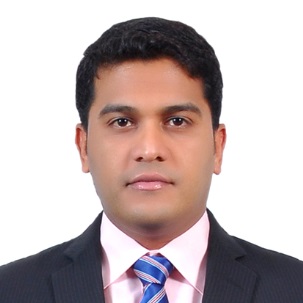 DEEPU DEEPU.331261@2freemail.com Apply for  Restaurant ManagerCAREER OBJECTIVE:To become a part of a dynamic organization that provides opportunities to learn, excel and grow, while consistently contributing towards organizational success.ACADEMIC  QUALIFICATION:Secondary [SSLC] – Board of Public examination, Kerala India.Higher Secondary [HSC] - Board of Higher Secondary, Kerala India.Bachelor of Commerce [B. Com] – Axis college, Kerala India.Diploma in Hotel Management –Academy for Management Studies, Kerala India.PERSONAL ATTRIBUTES:Innovative, self-motivated with strong worship abilities.Successful team player.Friendliness and the ability to get along with others.Ability to work under pressure to meet deadlines.Problem-solving skills.Strong Planning and Organisational skills.Professional touch in all types of jobs.Strong written and oral communication skill.LANGUAGES KNOWN:          	English (Read and Write) Hindi (Read and Write)Malayalam(Read and Write)Tamil(Read and Write)Arabic (Speak only)